         ΕΛΛΗΝΙΚΗ ΔΗΜΟΚΡΑΤΙΑ                                               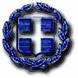 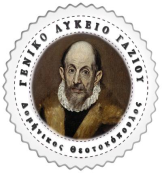 ΥΠΟΥΡΓΕΙΟ ΠΑΙΔΕΙΑΣ, ΕΡΕΥΝΑΣ ΚΑΙ ΘΡΗΣΚΕΥΜΑΤΩΝ                                                                                                                                                                                            ΠΕΡΙΦ/ΚΗ Δ/ΝΣΗ Π/ΘΜΙΑΣ & Δ/ΘΜΙΑΣ ΕΚΠ/ΣΗΣ ΚΡΗΤΗΣ                                                                Δ/ΝΣΗ Δ/ΘΜΙΑΣ ΕΚΠ/ΣΗΣ Ν. ΗΡΑΚΛΕΙΟΥ                                                      Γάζι: 6/3/2019ΓΕΝΙΚΟ ΛΥΚΕΙΟ ΓΑΖΙΟΥ "Δ. ΘΕΟΤΟΚΟΠΟΥΛΟΣ"                                           Αρ. πρωτ: 111Γ.  ΠΑΠΑΝΔΡΕΟΥ 60,  71414  ΓΑΖΙ Τηλ: 2810 822455, 2810823029, Fax: 2810 823417 E-mail: mail@lyk-gaziou.ira.sch.gr Πληροφορίες: Ιωάννης ΚωστάκηςΘΕΜΑ: «Πρόσκληση εκδήλωσης ενδιαφέροντος για την πραγματοποίηση εκπαιδευτικής επίσκεψης μαθητών της Α΄ Τάξης του ΓΕΛ ΓΑΖΙΟΥ στα Χανιά.Ο Διευθυντής του Γενικού Λυκείου Γαζίου, σύμφωνα με την Υ.Α 33120/ΓΔ4/28-02-2017(ΦΕΚ 681/Β/06-03-2017) του ΥΠ.Π.Ε.Θ., προκηρύσσει την εκδήλωση ενδιαφέροντος για μετακίνηση από το χώρο του σχολείου (142) εκατόν σαράντα δύο μαθητών/τριών και (6) έξι συνοδών καθηγητών και ενός (1) αρχηγού στην πόλη των ΧανίωνΧρόνος πραγματοποίησης της εκπαιδευτικής επίσκεψης: Παρασκευή 29 Μαρτίου 2019. Πρόγραμμα διδακτικής επίσκεψης: Ημέρα 1η (Παρασκευή 29/3/2019): Αναχώρηση από το Γάζι στις 08:00 π.μ. για το Νεοζηλανδικό νεκροταφείο στη Σούδα. Επίσκεψη στη μονή της Αγίας Τριάδος Τζαγκαρόλων. Στη συνέχεια επίσκεψη στον τάφο του Βενιζέλου. Μετάβαση στο ξενοδοχείο. Απογευματινή έξοδος στην πόλη των Χανίων – δείπνο.Ημέρα 2η (Σάββατο 30/3/2019): Πρωινό, αναχώρηση για την Παλαιόχωρα. Άφιξη και ξενάγηση στην πόλη και στην ευρύτερη περιοχή, φαγητό ελεύθερος χρόνος και επιστροφή στο ξενοδοχείο το απόγευμα. ΔείπνοΗμέρα 3η (Κυριακή 31/3/2019): Πρωινό, ετοιμασία για αναχώρηση. Επίσκεψη στη λίμνη Κουρνά, φαγητό και αναχώρηση για το Ρέθυμνο. Ελεύθερος χρόνος στην πόλη του Ρεθύμνου. Αναχώρηση για το Γάζι στις 17.00μ.μ. Η προσφορά θα πρέπει να περιέχει και να εξασφαλίζει:Διαμονή για δυο (2) διανυκτερεύσεις με παροχή πρωινού σε ξενοδοχεία 3 ή περισσότερων αστέρων, σε ασφαλή περιοχή, κατά προτίμηση κοντά στο κέντρο της πόλης με πρωινό. Η δυνατότητα ημιδιατροφής είναι επιθυμητή αλλά θα πρέπει να αναφερθεί ξεχωριστά. Τρίκλινα (χωρίς προσθήκη ράντζων ή μεταλλικών κλινών) για τους μαθητές και µονόκλινα για τους συνοδούς καθηγητές.Το πρόγραμμα της εκδρομής θα μπορεί να διαμορφωθεί ελεύθερα από τον αρχηγό, τους συνοδούς καθηγητές και τους μαθητές και θα οριστικοποιηθεί 10 μέρες  πριν την αναχώρηση. Τουριστικό λεωφορείο για τις μετακινήσεις το οποίο θα είναι συνεχώς στη διάθεση των μαθητών με δεύτερους οδηγούς. Το λεωφορείο θα πρέπει να διαθέτει όλες τις προβλεπόμενες από τη κείμενη νομοθεσία προδιαγραφές (να είναι ελεγμένο από ΚΤΕΟ, έγγραφα καταλληλότητας οχήματος, επαγγελματική άδεια οδήγησης, κλιματισμό) καθώς και να πληροί όλες τις προϋποθέσεις ασφάλειας για την μετακίνηση των μαθητών (ζώνες ασφαλείας, ελαστικά σε άριστη κατάσταση, έμπειροι οδηγοί και ό,τι άλλο είναι απαραίτητο για την ασφαλή μετακίνηση). Ασφάλιση ευθύνης διοργανωτή, όπως ορίζει η κείμενη νομοθεσία καθώς και πρόσθετη ασφάλιση για περίπτωση ατυχήματος ή ασθένειας μαθητή ή συνοδού και μεταφορά του αν παραστεί ανάγκη..Αποδοχή από μέρους του πρακτορείου ποινικής ρήτρας σε περίπτωση αθέτησης των όρων του συμβολαίου (εγγυητική επιστολή) με ποσό που θα καθοριστεί από το σχολείο, με ελάχιστο το 15% του συνολικού κόστους.Επιστροφή του ποσού συμμετοχής στην εκδρομή σε μαθητή που για λόγους ανωτέρας βίας ή ασθένειας  ματαιωθεί η συμμετοχή του στην εκδρομή.Την αντιμετώπιση της περίπτωσης μη πραγματοποίησης της εκδρομής λόγω ανωτέρας βίας (καιρικές συνθήκες, εκλογές κ.α.)Άδεια λειτουργίας του τουριστικού πρακτορείου (ειδικό σήμα λειτουργίας του Ε.Ο.Τ.)Κράτηση ξενοδοχείων και μέσων μετακίνησης (fax που να την επιβεβαιώνει) μετά τη συμφωνία.Δυνατότητα έκδοσης ατομικών αποδείξεων στο όνομα του γονέα - κηδεμόνα, αν ζητηθεί.Συνοδός γραφείου και ιατρός καθόλη την διάρκεια της εκπαιδευτικής επίσκεψης.Για τις παραπάνω υπηρεσίες ζητείται η τελική συνολική τιμή (με ΦΠΑ) της εκπαιδευτικής επίσκεψης αλλά και η επιβάρυνση ανά μαθητή χωριστά.Οι προσφορές θα περιγράφουν αναλυτικά τις προσφερόμενες υπηρεσίες και τις πιθανές ενδεχόμενες βελτιωτικές προτάσεις και θα είναι σύμφωνες με την Υ.Α. 33120/ΓΔ4/28-02-2017 (ΦΕΚ 681/τ. Β/06-03-2017), καθώς και  κάθε  σχετική νομοθεσία.  Με την προσφορά θα κατατεθεί απαραίτητα από το ταξιδιωτικό γραφείο  και υπεύθυνη δήλωση ότι διαθέτει το ειδικό σήμα λειτουργίας, το οποίο πρέπει να βρίσκεται σε ισχύ καθώς και ένα φωτοαντίγραφο του.Επιπλέον στο φάκελο της προσφοράς πρέπει να υπάρχει απαραίτητα CD με την προσφορά σε ηλεκτρονική μορφή (doc ή pdf) για να είναι εύκολη η ανάρτησή της στο διαδίκτυο. Όσες προσφορές δεν φτάσουν έγκαιρα μέχρι την παρακάτω ημερομηνία, αποσταλούν με διαφορετικό τρόπο (Fax, e-mail, με ανοικτό φάκελο ή χωρίς) ή συνοδεύονται από κενό CD, θα θεωρηθούν απαράδεκτες και δεν θα αξιολογηθούν.Οι προσφορές των ενδιαφερομένων να κατατεθούν σε κλειστό φάκελο στο Γραφείο του Δ/ντή του ΓΕΛ ΓΑΖΙΟΥ μέχρι την Τρίτη 12/3/2019 και ώρα 12:00 π.μ. Οι προσφορές θα ανοιχτούν στη συνέχεια από την αρμόδια επιτροπή στο γραφείο του Δ/ντή και θα επιλεγεί αυτή που θα είναι σύμφωνη με τις παραπάνω προϋποθέσεις της σχετικής πρόσκλησης εκδήλωσης ενδιαφέροντος, θα κριθεί ως η πλέον κατάλληλη και ευέλικτη για διαμόρφωση σύμφωνα με το παιδαγωγικό μέρος της εκδρομής κι επιπλέον θα είναι συνολικά η πλέον συμφέρουσα οικονομικά.                                                                                                                    Ο Διευθυντής                                                                                       Ιωάννης Κωστάκης 